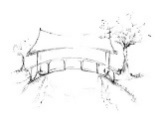 Bridging Creative Therapies Consultancy     Director: Dr Lynne Souter-Anderson35 Cootes Lane, Fen Drayton, Cambridgeshire. CB24 4SLTel: 07510 684205  www.bctconsultancy.co.uk www.claytherapy.co.uk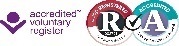 Family Life in the Therapeutic Space Course, Part 1 - Booking Form 2019Venue: Yelling Village, CambridgeshireTraining series fee £285 – £35 deposit payable when booking each workshop. 4 weeks before each respective workshop an invoice is sent to the participant for the remaining fee payable ie £60.Dates for the 3 workshops in Part 2 offered in 2020 to be announced in April 2019Name__________________________________________________________________________________________________________Telephone Numbers__________________________________________________________________________________________Address________________________________________________________________________________________________________Relevant Qualifications/Profession__________________________________________________________________________________________________________________________________________________________________________________________Email address_________________________________________________________________________________________________Special dietary requirements for catering__________________________________________________________________Please make cheques payable to D L Souter-Anderson and send with this booking form to: 35 Cootes Lane, Fen Drayton, Cambs. CB24 4SL.If booking the full workshop series or payment through the BAC system please enquire for instalment payment details. 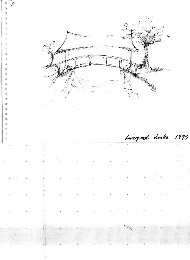                                                                                                                                                                 Bridging Creative Therapies ConsultancyDirector: Dr Lynne Souter-Anderson35 Cootes Lane, Fen Drayton, Cambridgeshire. CB24 4SLTel: 07510 684205  www.bctconsultancy.co.uk www.claytherapy.co.ukCancellation of Courses/Workshops PolicyWritten according to the Consumer Contracts Regulation, 2013Day/Weekend Workshops FeesThe workshop fee is due when the booking is made.Cancellation of a booking by the participant must be received in writing. Cancellations received less than seven days before the workshop will be subject to a cancellation charge of 50% of the stated workshop charge. Should cancellation happen on the day of the workshop there will be no return of the fee.Should the workshop be cancelled by Dr Lynne Souter-Anderson a full refund will be made.Course FeesCourse fees are due in full at the time of enrolment. Cancellation of a booking by the participant must be received in writingTraining courses cancellation charges:16 – 12 weeks before the course: 25% of the fee12 – 8 weeks before the course: 50% of the fee8 – 2 weeks before the course: 75% of the feeCancellations received less than fourteen days before the course start date will be subject to a cancellation charge of 100% of the stated course fee. 	Should a participant withdrawal before a course starts e.g. In the event of a severe health problem affecting yourself or close relative, a full refund will be made subject to satisfactory medical evidence.Should a participant withdraw from a course once the training has commenced there will be no return of the fee.Should a participant step-down from a course due to personal or family illness once the training has commenced the programme director will make reasonable arrangements for the participant to transfer to another course.Should the workshop be cancelled by Dr Lynne Souter-Anderson a full refund will be made.Refunds will be made using the same method of payment as used for purchasing within 14 days of the cancellation.DateWorkshop TitleTick to bookAmount paid  9th February 2019Families and home - where is home located? 11th May 2019Me, mum and dad - looking for the one and only 19th October 2019Me and my siblings - rivalry and envy